神奇的纸课堂练习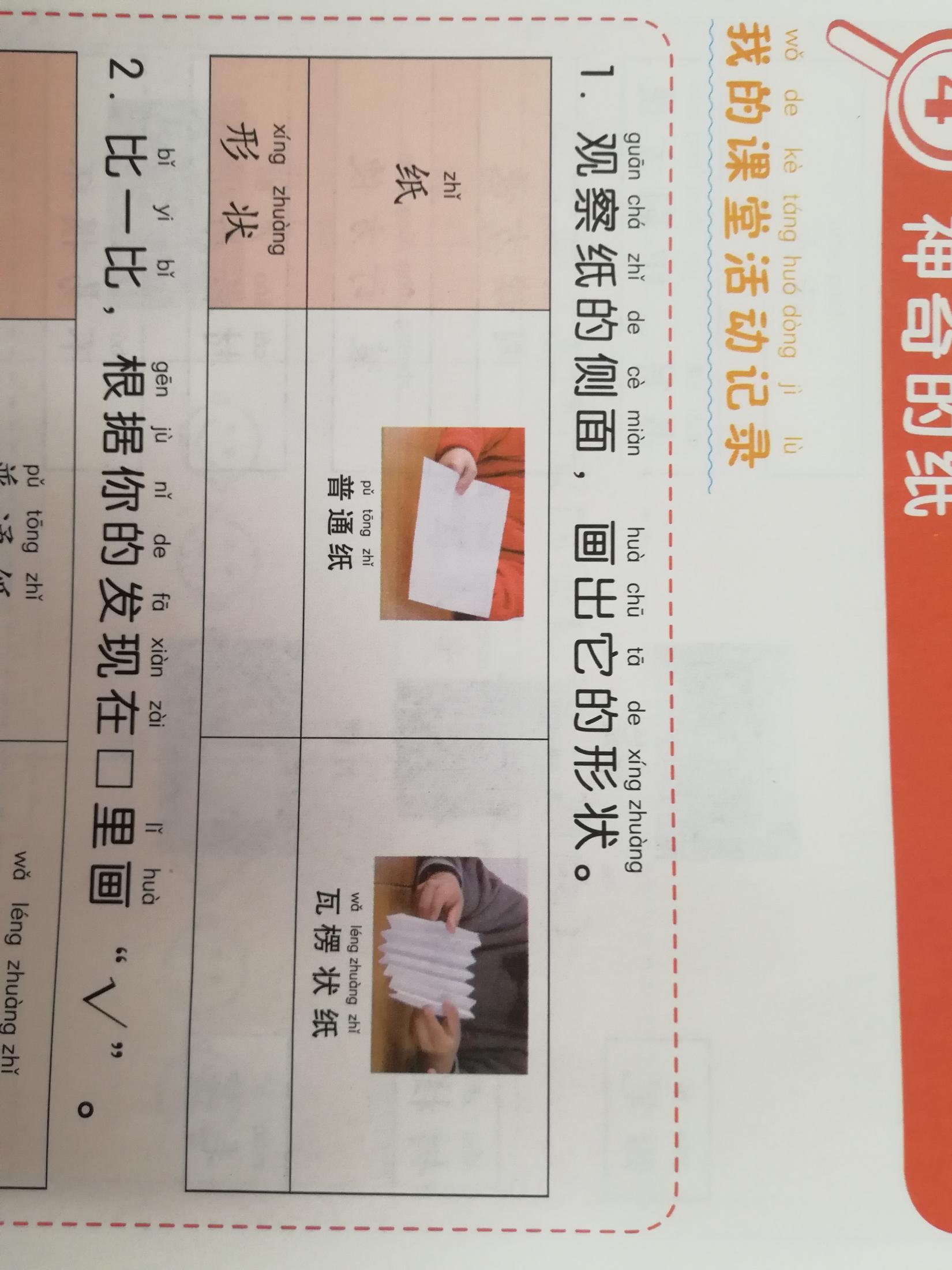 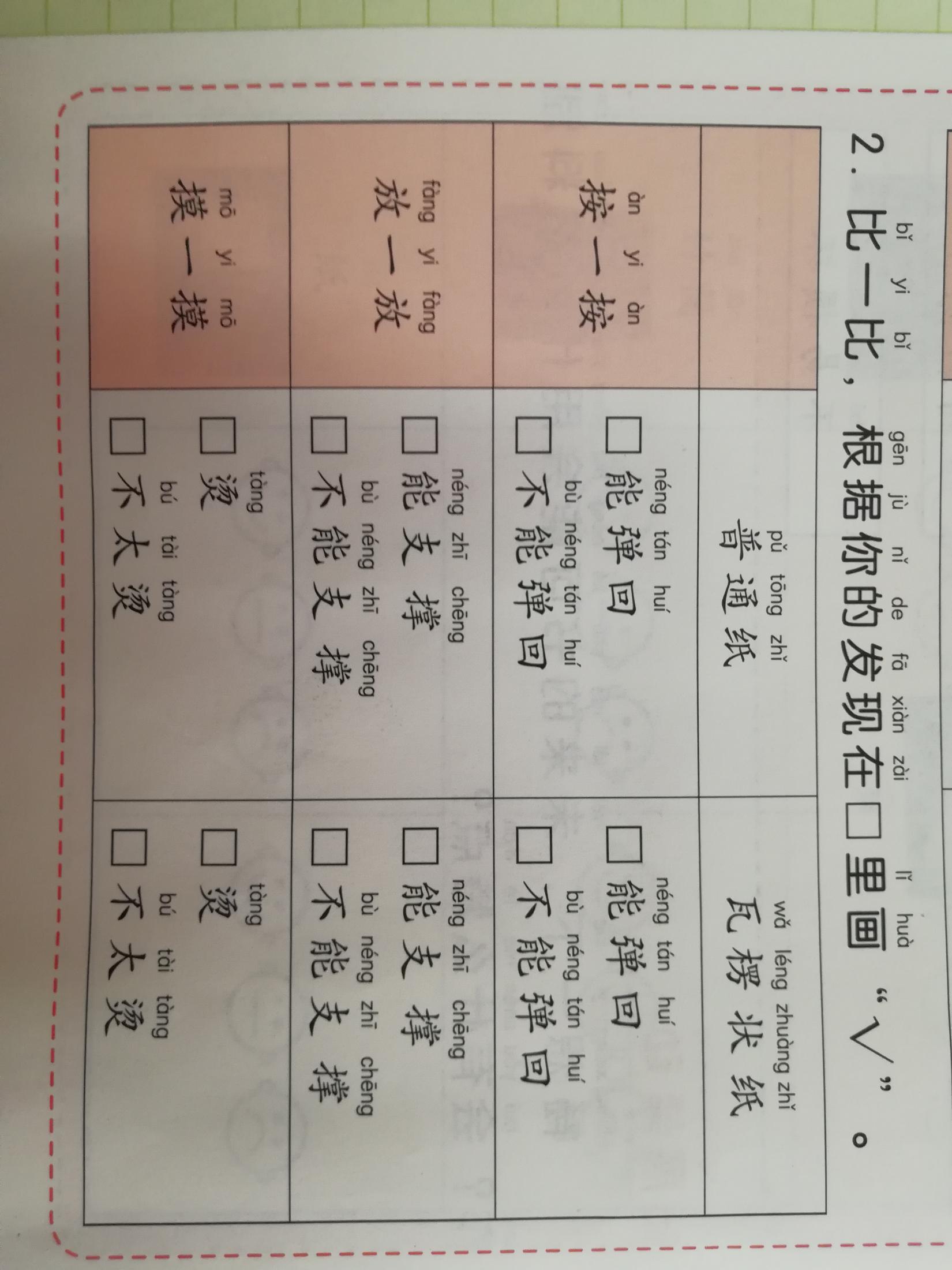 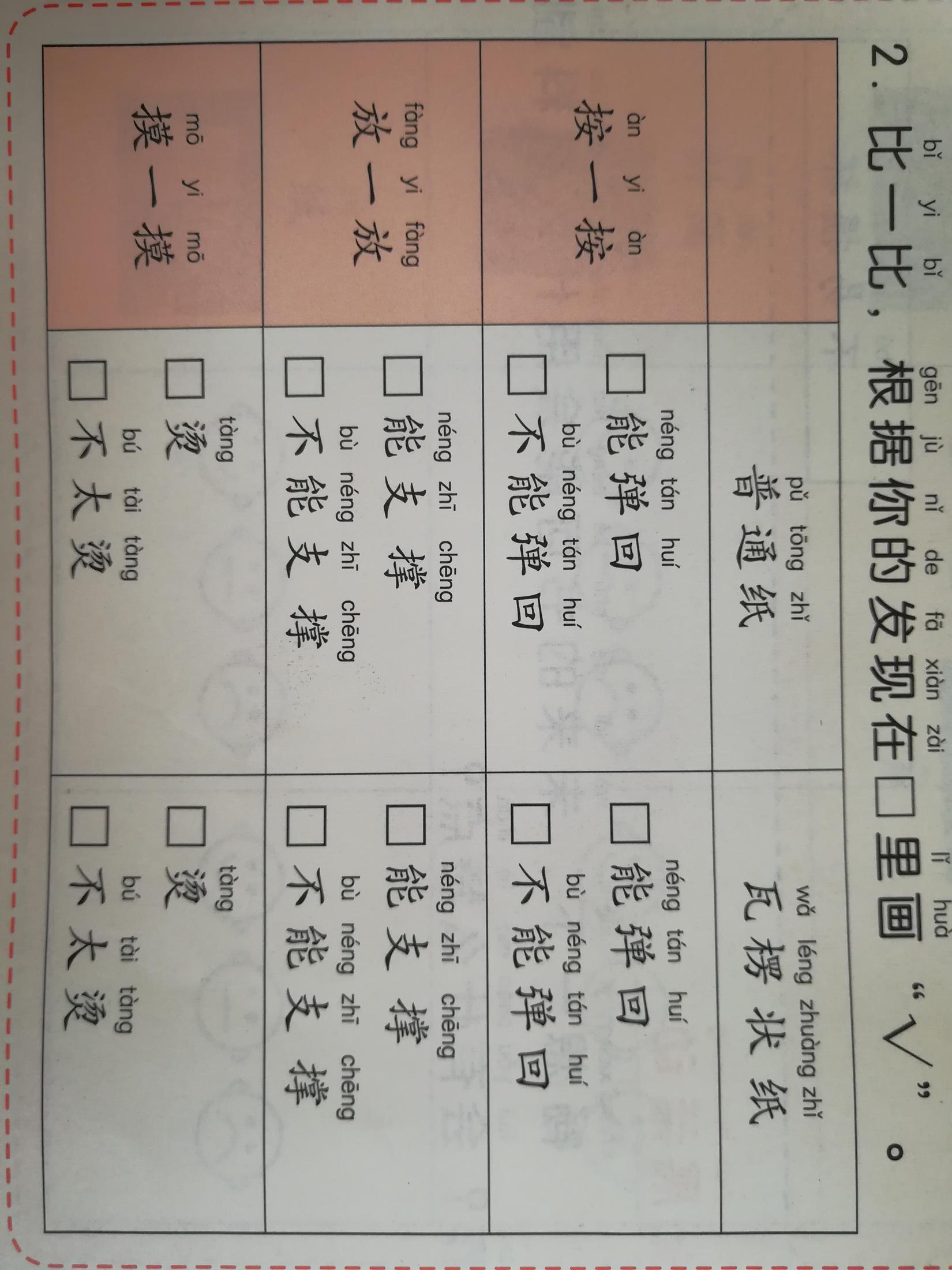 